                                                                    دانشگاه علوم پزشکی و خدمات بهداشتی و درمانی زابل         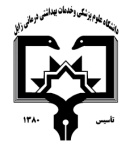                                                                                                     معاونت آموزشی                                                      مرکز مطالعات و توسعه آموزش علوم پزشکی دانشگاه علوم پزشکی                                                                                                                                                      فرم طرح درس روزانه*موارد مدنظر ارزشیابی: حضور فعال در کلاس           سئوالات کلاسی              امتحان میان ترم               پروژه درسی              کنفرانس – ترجمه            فعالیت علمی و گزارش کار           امتحان پایان نیمسال                 سایر*منابع درسی مورد استفاده : ۱-آخرین ویرایش بیوشیمی بالینی دولین 2- آخرین ویرایش بیوشیمی پزشکی هارپر*هدف کلی درس : ۱- توضیح متابوليسم قندها، چربيها، اسيدهاي آمينه و پروتئينها، نوكلئوتيدها و اسيدهاي نوكلئيك2- توضیح اهميت و وظايف مواد بيولوژيك، آب و مواد معدني3- توضیح زنجيرة تنفسي سلول، انرژي و اكسيداسيون بيولوژيك4- آشنایی با بيماريهاي حاصل از اختلال در متابوليسم بيومولكولهاي فوق الذكر 5- آشناییبا ساختمان، وظايف و اختلالات مربوط به غدد آندوكرين و اختلالات مربوط به غدد آندوكرين*شرح مختصری از درس : شناخت ترکیبات شیمیایی موجود در بدن وارتباط آنها با یکدیگر و تعمیم آن به دیگر علوم وابسته به پزشکیدانشکده: پزشکی                                                                                              نام مدرس:  فردین علی ملایری                                                       رتبه علمی: استادیارنام درس: بیوشیمی(2)                                  کد درس:                                    نوع درس(تئوری /عملی): تئوری                                  تعداد واحد :3واحد نظری                          میزان ساعت : 52رشته تحصیلی فراگیران:  پزشکی                                                                    مقطع تحصیلی فراگیران : دکتری                                                      نیمسال ارائه درس: اول 95-96شماره جلسه اهداف اختصاصی (رئوس مطالب همان جلسه)اهداف ویژه رفتاری همان جلسه(دانشجو پس از ارائه درس قادر خواهد بود)حیطه ایجاد تغییرات پس از آموزش          ( شناختی،روان حرکتی،عاطفی) روش های یاددهی-یادگیریمواد و وسایل آموزشی تکالیف دانشجو 1متابولیسم آب 1- اهمیت آب در فرآیندهای بیوشیمیایی بدن ۲- چگونگي توزيع آب در بدن۳- تركيبات موجود در مایع داخل و خارج سلولي و خون۴-  عوامل موثر در تبادل آب در فضاهاي داخل و خارج سلولي۵- پديده اسمز و قوانين مربوطه  و تعادل دونان۶-  توضيح چگونگي تبادل آب در داخل و خارج سلول و اختلالات حاصلهشناختیسخنرانی، تدریس مشارکتیکامپیوترتخته وایت بردویدئو پروژکتور و ....شماره جلسه اهداف اختصاصی (رئوس مطالب همان جلسه)اهداف ویژه رفتاری همان جلسه(دانشجو پس از ارائه درس قادر خواهد بود)حیطه ایجاد تغییرات پس از آموزش          ( شناختی،روان حرکتی،عاطفی) روش های یاددهی-یادگیریمواد و وسایل آموزشی تکالیف دانشجو 2متابوليسم مواد معدني و الکترولیتها ۱- تعريف مواد معدني۲- تقسيم بندي مواد معدني۳- توضيح متابوليسم هر يك از مواد معدني اصلي: سديم، پتاسيم، كلر، كلسيم، فسفر و منيزيم ۴- توضيح اختلالات حاصل از كمبود یا فزونی هر يك از مواد معدنيشناختیسخنرانی، تدریس مشارکتیکامپیوترتخته وایت بردویدئو پروژکتور و ....شماره جلسه اهداف اختصاصی (رئوس مطالب همان جلسه)اهداف ویژه رفتاری همان جلسه(دانشجو پس از ارائه درس قادر خواهد بود)حیطه ایجاد تغییرات پس از آموزش          ( شناختی،روان حرکتی،عاطفی) روش های یاددهی-یادگیریمواد و وسایل آموزشی تکالیف دانشجو 3متابوليسم عناصر کمیاب۱-توضيح متابوليسم مواد معدني كمياب:آهن و يد، مس، فلوئور، سلنيوم، منگنز، كبالت، گوگرد، موليبدن و روي2-  توضيح اختلالات حاصل از كمبود یا فزونی هر يك از عناصر کمیابشناختیسخنرانی، تدریس مشارکتیکامپیوترتخته وایت بردویدئو پروژکتور و ....شماره جلسه اهداف اختصاصی (رئوس مطالب همان جلسه)اهداف ویژه رفتاری همان جلسه(دانشجو پس از ارائه درس قادر خواهد بود)حیطه ایجاد تغییرات پس از آموزش          ( شناختی،روان حرکتی،عاطفی) روش های یاددهی-یادگیریمواد و وسایل آموزشی تکالیف دانشجو 4بيوانرژتيك و اكسيداسيون بيولوژيك۱- قوانين ترموديناميك و انرژي آزاد۲-  واکنش های گرماگیر و گرمازا و پیوندهای پر انرژی ۳- مولكولهاي موجود در زنجيره انتقال الكترون۴- چگونگي توليد ATP و نسبت P به O چگونگي عمل ATP سنتتاز۵- محل انجام واكنشهاي تنفسي سلولی و سموم تنفسي و مواد Uncoupler۶- پتانسيل ردوكس و آزاد شدن انرژي شناختیسخنرانی، تدریس مشارکتیکامپیوترتخته وایت بردویدئو پروژکتور و ....شماره جلسه اهداف اختصاصی (رئوس مطالب همان جلسه)اهداف ویژه رفتاری همان جلسه(دانشجو پس از ارائه درس قادر خواهد بود)حیطه ایجاد تغییرات پس از آموزش          ( شناختی،روان حرکتی،عاطفی) روش های یاددهی-یادگیریمواد و وسایل آموزشی تکالیف دانشجو 5چگونگی ایجاد تعادل اسید باز ۱- تعریف PH و معادله هندرسون هاسلباخ ۲-  تعریف تامپون و خصوصیات تامپون مناسب برای مایعات مختلف بدن۳- فرآیندهای متعادل کننده شیمیایی ـتنفسی و کلیوی اسیدیته بدن۴- اسیدوز تنفسی و متابولیک ۵- آلکالوز تنفسی و متابولیک ۶- نحوه جبران موارد فوقشناختیسخنرانی، تدریس مشارکتیکامپیوترتخته وایت بردویدئو پروژکتور و ....شماره جلسه اهداف اختصاصی (رئوس مطالب همان جلسه)اهداف ویژه رفتاری همان جلسه(دانشجو پس از ارائه درس قادر خواهد بود)حیطه ایجاد تغییرات پس از آموزش          ( شناختی،روان حرکتی،عاطفی) روش های یاددهی-یادگیریمواد و وسایل آموزشی تکالیف دانشجو 6متابوليسم كربوهيدراتها۱- اهمیت کربوهیدراتها در متابولیسم مواد مختلف و تولید انرژی در سلول و بدن۲-  هضم و جذب كربوهيدراتها۳- شمايي از راه هاي مختلف متابوليسم قندها۴- راه گليكوليز ۵- تنظيم راه گليكوليز۶-  متابولیسم پیرووات و تنظیم آنشناختیسخنرانی، تدریس مشارکتیکامپیوترتخته وایت بردویدئو پروژکتور و ....شماره جلسه اهداف اختصاصی (رئوس مطالب همان جلسه)اهداف ویژه رفتاری همان جلسه(دانشجو پس از ارائه درس قادر خواهد بود)حیطه ایجاد تغییرات پس از آموزش          ( شناختی،روان حرکتی،عاطفی) روش های یاددهی-یادگیریمواد و وسایل آموزشی تکالیف دانشجو 7ادامه متابوليسم كربوهيدراتها۱-چرخه کربس۲-تنظیم چرخه کربس   ۳- اهمیت و مراحل گلوکونئوژنز۴-  تنظیم گلوکونئوژنزشناختیسخنرانی، تدریس مشارکتیکامپیوترتخته وایت بردویدئو پروژکتور و ....شماره جلسه اهداف اختصاصی (رئوس مطالب همان جلسه)اهداف ویژه رفتاری همان جلسه(دانشجو پس از ارائه درس قادر خواهد بود)حیطه ایجاد تغییرات پس از آموزش          ( شناختی،روان حرکتی،عاطفی) روش های یاددهی-یادگیریمواد و وسایل آموزشی تکالیف دانشجو 8ادامه متابوليسم كربوهيدراتها۱- ساخت گلیکوژن و تنظیم آن۲- تجزیه گلیکوژن و تنظیم آن۳- متابولیسم گالاکتوز و فروکتوز۴- راه متابولیسمی پنتوز فسفات۵- تنظیم راه متابولیسمی پنتوز فسفات۶- سایر راههای متابولیسم گلوکزشناختیسخنرانی، تدریس مشارکتیکامپیوترتخته وایت بردویدئو پروژکتور و ....شماره جلسه اهداف اختصاصی (رئوس مطالب همان جلسه)اهداف ویژه رفتاری همان جلسه(دانشجو پس از ارائه درس قادر خواهد بود)حیطه ایجاد تغییرات پس از آموزش          ( شناختی،روان حرکتی،عاطفی) روش های یاددهی-یادگیریمواد و وسایل آموزشی تکالیف دانشجو 9متابوليسم ليپيدها۱- هضم و جذب ليپيدها۲-  اكسيداسيون اسيدهاي چرب۳- اهمیت احسام کتونی ۴- متابولیسم احسام کتونیشناختیسخنرانی، تدریس مشارکتیکامپیوترتخته وایت بردویدئو پروژکتور و ....شماره جلسه اهداف اختصاصی (رئوس مطالب همان جلسه)اهداف ویژه رفتاری همان جلسه(دانشجو پس از ارائه درس قادر خواهد بود)حیطه ایجاد تغییرات پس از آموزش          ( شناختی،روان حرکتی،عاطفی) روش های یاددهی-یادگیریمواد و وسایل آموزشی تکالیف دانشجو 10ادامهمتابوليسم ليپيدها۱- بيوسنتز اسيدهاي چرب۲- تنظیم بيوسنتز اسيدهاي چرب۳- ليپوليز و تنظيم هورموني آن۴- بیماریهای ذخیره اسفنگولیپیدهاشناختیسخنرانی، تدریس مشارکتیکامپیوترتخته وایت بردویدئو پروژکتور و ....شماره جلسه اهداف اختصاصی (رئوس مطالب همان جلسه)اهداف ویژه رفتاری همان جلسه(دانشجو پس از ارائه درس قادر خواهد بود)حیطه ایجاد تغییرات پس از آموزش          ( شناختی،روان حرکتی،عاطفی) روش های یاددهی-یادگیریمواد و وسایل آموزشی تکالیف دانشجو 11متابوليسم ليپوپروتئينها۱- اهمیت لیپوپروتئینها۲- تقسیم بندی لیپوپروتئینها۳- متابوليسم شيلوميكرونها – سنتز شيلوميكرونها در سلولهاي مخاط روده۴- متابوليسم LDL, HDL,VLDL۵- تغييرات فيزيوپاتولوژيك ليپوپروتئينها و ليپيدهاشناختیسخنرانی، تدریس مشارکتیکامپیوترتخته وایت بردویدئو پروژکتور و ....شماره جلسه اهداف اختصاصی (رئوس مطالب همان جلسه)اهداف ویژه رفتاری همان جلسه(دانشجو پس از ارائه درس قادر خواهد بود)حیطه ایجاد تغییرات پس از آموزش          ( شناختی،روان حرکتی،عاطفی) روش های یاددهی-یادگیریمواد و وسایل آموزشی تکالیف دانشجو 12متابوليسم اسيدهاي آمينه و پروتئينها۱- اهمیت متابولیسم پروتئینها و تعادل ازت۲-  هضم و جذب پروتئینها و اسيدهاي آمينه۳- واکنشهای متابولیک اسیدهای آمینه ترانس آميناسيون ـ دزآميناسيون اكسيداتيو۴- سیکل اوره و تنظیم آن و اختلالات مربوطهشناختیسخنرانی، تدریس مشارکتیکامپیوترتخته وایت بردویدئو پروژکتور و ....شماره جلسه اهداف اختصاصی (رئوس مطالب همان جلسه)اهداف ویژه رفتاری همان جلسه(دانشجو پس از ارائه درس قادر خواهد بود)حیطه ایجاد تغییرات پس از آموزش          ( شناختی،روان حرکتی،عاطفی) روش های یاددهی-یادگیریمواد و وسایل آموزشی تکالیف دانشجو 13متابوليسم اسيدهاي آمينه و پروتئينها۱- بیوسنتز اسیدهای آمینه۲-  کاتابولیسم اسیدهای آمینه۳- سرنوشت اسكلت كربني اسيدهاي آمينه ، اسیدهای آمینه گلوکوژنیک و کتوژنیکشناختیسخنرانی، تدریس مشارکتیکامپیوترتخته وایت بردویدئو پروژکتور و ....شماره جلسه اهداف اختصاصی (رئوس مطالب همان جلسه)اهداف ویژه رفتاری همان جلسه(دانشجو پس از ارائه درس قادر خواهد بود)حیطه ایجاد تغییرات پس از آموزش          ( شناختی،روان حرکتی،عاطفی) روش های یاددهی-یادگیریمواد و وسایل آموزشی تکالیف دانشجو 14متابوليسم تركيبات ازتدار غير پروتئيني: پورفيرين ها، هم و نوكلئوتيدها۱- ساختمان پورفيرين ها۲-  انواع پورفيرين ها۳- سنتز هموگلوبين۴- تنظيم سنتز هموگلوبين۵- پورفيرياها۶- تجزية هموگلوبين و اختلالات مربوطهشناختیسخنرانی، تدریس مشارکتیکامپیوترتخته وایت بردویدئو پروژکتور و ....شماره جلسه اهداف اختصاصی (رئوس مطالب همان جلسه)اهداف ویژه رفتاری همان جلسه(دانشجو پس از ارائه درس قادر خواهد بود)حیطه ایجاد تغییرات پس از آموزش          ( شناختی،روان حرکتی،عاطفی) روش های یاددهی-یادگیریمواد و وسایل آموزشی تکالیف دانشجو 15متابوليسم تركيبات ازتدار غير پروتئيني: نوكلئوتيدها۱- سنتز ريبونوكلئوتيدهاي پوريني و پيريميديني۲-  بيوسنتز بازهاي پوريني و پيريميديني۳- کاتابولیسم بازهای پوريني و پيريميديني۴-اختلالات متابولیسمی بازهای پوريني و پيريميدينيشناختیسخنرانی، تدریس مشارکتیکامپیوترتخته وایت بردویدئو پروژکتور و ....شماره جلسه اهداف اختصاصی (رئوس مطالب همان جلسه)اهداف ویژه رفتاری همان جلسه(دانشجو پس از ارائه درس قادر خواهد بود)حیطه ایجاد تغییرات پس از آموزش          ( شناختی،روان حرکتی،عاطفی) روش های یاددهی-یادگیریمواد و وسایل آموزشی تکالیف دانشجو 16آنزيمهاي باليني۱- اهميت آنزيمها در پزشكي و كاربرد آنها درتشخيص بيماريها۲-  ترانس آمينازها۳- اسيدفسفاتاز و آلكالن فسفاتاز۴- لاكتات دهيدروژناز۵- كراتين فسفوكيناز۶- آميلاز و گاماكلوتاميل ترانسفراز – كولين استرازشناختیسخنرانی، تدریس مشارکتیکامپیوترتخته وایت بردویدئو پروژکتور و ....شماره جلسه اهداف اختصاصی (رئوس مطالب همان جلسه)اهداف ویژه رفتاری همان جلسه(دانشجو پس از ارائه درس قادر خواهد بود)حیطه ایجاد تغییرات پس از آموزش          ( شناختی،روان حرکتی،عاطفی) روش های یاددهی-یادگیریمواد و وسایل آموزشی تکالیف دانشجو 17بيولوژي مولكولي : همانندسازي۱- ساختمان انواع DNA و RNA و همانندسازي۲-  پروكاريوتها: عوامل همانندسازي، همانندسازي، رتروويروسها، ضايعه و ترميم DNA پروكاريوتي۳- بيوكاريوتها: همانندسازي، ضايعه و ترميم DNA، تغييرات پس از سنتز و جهش، سنتز RNAشناختیسخنرانی، تدریس مشارکتیکامپیوترتخته وایت بردویدئو پروژکتور و ....شماره جلسه اهداف اختصاصی (رئوس مطالب همان جلسه)اهداف ویژه رفتاری همان جلسه(دانشجو پس از ارائه درس قادر خواهد بود)حیطه ایجاد تغییرات پس از آموزش          ( شناختی،روان حرکتی،عاطفی) روش های یاددهی-یادگیریمواد و وسایل آموزشی تکالیف دانشجو 18بيولوژي مولكولي :   رونویسی۱- پروكاريوتها: RNA پليمراز، آغاز رونويسي، تطويل، خاتمة رونويسي، پيش سازهاي RNA ريبوزومي و ناقل، مهار كنندة رونويسي۲-  يوكاريوتها: RNA پليمراز، فاكتورهاي رونويسي در يوكاريوتها، Splicing Process، پيش ساز mRNAشناختیسخنرانی، تدریس مشارکتیکامپیوترتخته وایت بردویدئو پروژکتور و ....شماره جلسه اهداف اختصاصی (رئوس مطالب همان جلسه)اهداف ویژه رفتاری همان جلسه(دانشجو پس از ارائه درس قادر خواهد بود)حیطه ایجاد تغییرات پس از آموزش          ( شناختی،روان حرکتی،عاطفی) روش های یاددهی-یادگیریمواد و وسایل آموزشی تکالیف دانشجو 19بيولوژي مولكولي :   ترجمه۱- بيوسنتز پروتئيني، فرهنگ توارث و ارتباط آن با RNA ناقل – مرحلة فعال شدن اسيد آمينه – آغاز بيوسنتز و تطويل زنجيره و خاتمة بيوسنتز۲- تغييرات پلي پپتيدنوساز – پروتئينهاي ميتوكندريايي – جهش – سموم و آنتي بيوتيكهاي مهار كنندة بيوسنتز پروتئینهاشناختیسخنرانی، تدریس مشارکتیکامپیوترتخته وایت بردویدئو پروژکتور و ....شماره جلسه اهداف اختصاصی (رئوس مطالب همان جلسه)اهداف ویژه رفتاری همان جلسه(دانشجو پس از ارائه درس قادر خواهد بود)حیطه ایجاد تغییرات پس از آموزش          ( شناختی،روان حرکتی،عاطفی) روش های یاددهی-یادگیریمواد و وسایل آموزشی تکالیف دانشجو 20بيولوژي مولكولي :   تنظیم بیان ژن۱- پروكاريوتها: اپرون – القاي بتاكالاكتوزيداز – اپرون لاكتوز – اپرون تريپتوفان۲- يوكاريوتها: Amplification ژنها – جدا شدن زماني و مكاني سنتز RNA از بيوسنتز – فعال شدن DNA توسط هورمونهاشناختیسخنرانی، تدریس مشارکتیکامپیوترتخته وایت بردویدئو پروژکتور و ....شماره جلسه اهداف اختصاصی (رئوس مطالب همان جلسه)اهداف ویژه رفتاری همان جلسه(دانشجو پس از ارائه درس قادر خواهد بود)حیطه ایجاد تغییرات پس از آموزش          ( شناختی،روان حرکتی،عاطفی) روش های یاددهی-یادگیریمواد و وسایل آموزشی تکالیف دانشجو 21هورمونها۱- كليات هورمونها۲- مكانيزم عمل هورمونها: استروئيدي – پپتيدي و پروتئيني – مشتق از اسيدهاي آمينهشناختیسخنرانی، تدریس مشارکتیکامپیوترتخته وایت بردویدئو پروژکتور و ....شماره جلسه اهداف اختصاصی (رئوس مطالب همان جلسه)اهداف ویژه رفتاری همان جلسه(دانشجو پس از ارائه درس قادر خواهد بود)حیطه ایجاد تغییرات پس از آموزش          ( شناختی،روان حرکتی،عاطفی) روش های یاددهی-یادگیریمواد و وسایل آموزشی تکالیف دانشجو 22هورمونها۱- هيپوتالاموس و هورمونهاي آن: ساختمان، طرز عمل، نحوة تنظيم سنتز و ترشح و پاتوفيزيولوژي هورمونهاي مربوطه۲- هيپوفيز و هورمونهاي آن: ساختمان، طرز عمل، نحوة تنظيم سنتز و ترشح و پاتوفيزيولوژي آنشناختیسخنرانی، تدریس مشارکتیکامپیوترتخته وایت بردویدئو پروژکتور و ....شماره جلسه اهداف اختصاصی (رئوس مطالب همان جلسه)اهداف ویژه رفتاری همان جلسه(دانشجو پس از ارائه درس قادر خواهد بود)حیطه ایجاد تغییرات پس از آموزش          ( شناختی،روان حرکتی،عاطفی) روش های یاددهی-یادگیریمواد و وسایل آموزشی تکالیف دانشجو 23هورمونها۱- تيروئيد و هورمونهاي آن: ساختمان، طرز عمل، نحوة تنظيم سنتز و ترشح و پاتوفيزيولوژي آن۲- لوزالمعده و هورمونهاي آن: ساختمان، طرز عمل، نحوة تنظيم سنتز و ترشح و پاتوفيزيولوژي آنشناختیسخنرانی، تدریس مشارکتیکامپیوترتخته وایت بردویدئو پروژکتور و ....شماره جلسه اهداف اختصاصی (رئوس مطالب همان جلسه)اهداف ویژه رفتاری همان جلسه(دانشجو پس از ارائه درس قادر خواهد بود)حیطه ایجاد تغییرات پس از آموزش          ( شناختی،روان حرکتی،عاطفی) روش های یاددهی-یادگیریمواد و وسایل آموزشی تکالیف دانشجو 24هورمونها۱- قسمت قشري غدة فوق كليه و هورمونهاي آن، ساختمان، طرز عمل، نحوة تنظيم سنتز و ترشح و پاتوفيزيولوژي آن۲- قسمت مركزي غدة فوقكليه و هورمونهاي آن: ساختمان، طرز عمل، نحوة تنظيم سنتز و ترشح و پاتوفيزيولوژي آنشناختیسخنرانی، تدریس مشارکتیکامپیوترتخته وایت بردویدئو پروژکتور و ....شماره جلسه اهداف اختصاصی (رئوس مطالب همان جلسه)اهداف ویژه رفتاری همان جلسه(دانشجو پس از ارائه درس قادر خواهد بود)حیطه ایجاد تغییرات پس از آموزش          ( شناختی،روان حرکتی،عاطفی) روش های یاددهی-یادگیریمواد و وسایل آموزشی تکالیف دانشجو 25هورمونها۱- بيضه ها و هورمونهاي آن: ساختمان، طرز عمل، نحوة تنظيم سنتز و ترشح و پاتوفيزيولوژي آن۲- تخمدانها و هورمونهاي آن: ساختمان، طرز عمل، نحوة تنظيم سنتز و ترشح و پاتوفيزيولوژي آنشناختیسخنرانی، تدریس مشارکتیکامپیوترتخته وایت بردویدئو پروژکتور و ....شماره جلسه اهداف اختصاصی (رئوس مطالب همان جلسه)اهداف ویژه رفتاری همان جلسه(دانشجو پس از ارائه درس قادر خواهد بود)حیطه ایجاد تغییرات پس از آموزش          ( شناختی،روان حرکتی،عاطفی) روش های یاددهی-یادگیریمواد و وسایل آموزشی تکالیف دانشجو 26هورمونها۱- پاراتورمون: ساختمان، طرز عمل، نحوة تنظيم سنتز و ترشح پاتوفيزيولوژي آن ۲- كلسي تونين: ساختمان، طرز عمل، نحوة تنظيم سنتز و ترشح و پاتوفيزيولوژي آن۳- هورمونهاي دستگاه گوارش: ساختمان، طرزعمل، نحوة تنظيم سنتز و ترشح و پاتوفيزيولوژي آنشناختیسخنرانی، تدریس مشارکتیکامپیوترتخته وایت بردویدئو پروژکتور و ....